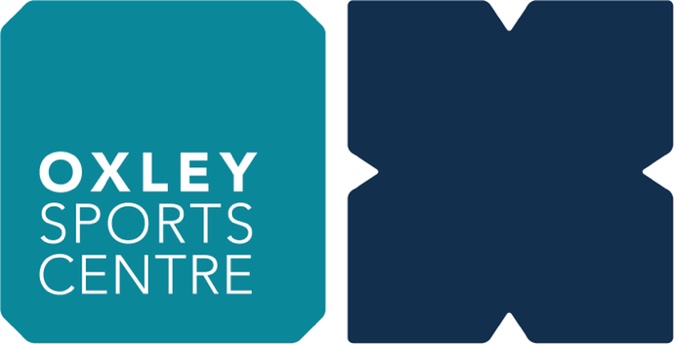 Private Lesson FormPlease return this form together with the appropriate fee (if applicable) to reception. Cheques payable to: ‘Sherborne Sport and Leisure Ltd’24 hours notice must be given to the teacher via the sports centre or the teacher directly is a lesson is to be cancelled.  If not enough notice is given the lesson must be paid for.We reserve the right to alter the day, teacher and/or time.  Should this be necessary, we will contact you.I have read the information regarding Private Lessons and understand that refunds will only be given at the discretion of the Centre Manager.  I understand that the swimming teacher will not supervise my child until the start of the lesson, and I am responsible for them within the centre and changing rooms until this point. Once my child has left the water after their lesson the teacher is no longer responsible for them and they go back to being in my care. I understand that if my child is under 8 years of age I should remain in the centre during the lesson. The swimming teacher will enforce measures to minimize the risk of accidents, however any activity in water has inherent dangers, and not all circumstances can be foreseen. In this knowledge I hereby give permission for my child to receive private swimming lessons.Signed  ...................................................  		Print ................................................   Date...................................._________________________________________________________________________________________________________________________________________________________________________________________________________________________________________________For Office use: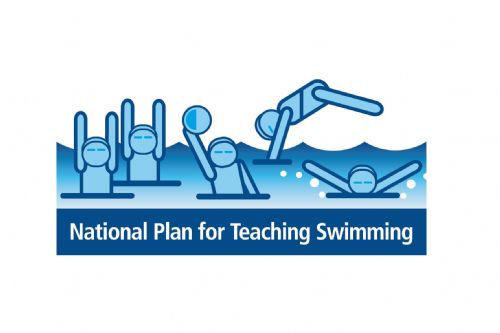 Amount paid:____________________	    Date paid: ________________      On computer: ______________	        Pupil NameDate of BirthEmergency Contact NameEmergency Contact Mobile NumberParent Guardian EmailAddressTownCountyPostcodeHome PhoneFactors Affecting Learning(If not applicable please write none)Paying per lesson at £23 per 30 mins     Paying in block of 5 at £109.25   Paying in block of 10 at £207.00    